                                 SUNY CANTON LEAVE REQUEST FORM  (Return to Benefits Coordinator)                                 SUNY CANTON LEAVE REQUEST FORM  (Return to Benefits Coordinator)                                 SUNY CANTON LEAVE REQUEST FORM  (Return to Benefits Coordinator)                                 SUNY CANTON LEAVE REQUEST FORM  (Return to Benefits Coordinator)                                 SUNY CANTON LEAVE REQUEST FORM  (Return to Benefits Coordinator)                                 SUNY CANTON LEAVE REQUEST FORM  (Return to Benefits Coordinator)Part I: Personal InformationPart I: Personal InformationPart I: Personal InformationPart I: Personal InformationPart I: Personal InformationPart I: Personal InformationEmployee’s Name:       Employee’s Name:       Employee’s Name:       Home Telephone #:       Home Telephone #:       Home Telephone #:       Address:       Address:       Address:       Address:       Address:       Address:       Part II: Leave Request Data        Part II: Leave Request Data        Part II: Leave Request Data        Part II: Leave Request Data        Part II: Leave Request Data        Part II: Leave Request Data        FMLA
Eligible     All bargaining unitsNYS Paid Family Leave (PFL)Eligible      MC 13   UUPNYS Paid Family Leave (PFL)Eligible      MC 13   UUPNYS Paid Family Leave (PFL)Eligible      MC 13   UUPNYS Paid Family Leave (PFL)Eligible      MC 13   UUPNYS Paid Parental Leave (PPL)       Eligible     All Bargaining units  Birth of Child          Due Date:   Serious Health Condition of Employee  Care for seriously ill family member                Spouse Name:     
           Parent Name:                                           Child under age 18 Name: Bond with a healthy newborn child or a child placed for adoption or foster care  Birth of Child          Due Date:   Care for seriously ill family member            Spouse Name:                                    
           Parent Name:                                 
           Child under age 18 Name: 


 Bond with a healthy newborn child or a child placed for adoption or foster care  Military Leave  Birth of Child          Due Date:   Care for seriously ill family member            Spouse Name:                                    
           Parent Name:                                 
           Child under age 18 Name: 


 Bond with a healthy newborn child or a child placed for adoption or foster care  Military Leave  Birth of Child          Due Date:   Care for seriously ill family member            Spouse Name:                                    
           Parent Name:                                 
           Child under age 18 Name: 


 Bond with a healthy newborn child or a child placed for adoption or foster care  Military Leave  Birth of Child          Due Date:   Care for seriously ill family member            Spouse Name:                                    
           Parent Name:                                 
           Child under age 18 Name: 


 Bond with a healthy newborn child or a child placed for adoption or foster care  Military Leave  Birth of Child         Birth Date:   Child placed for adoption or foster careDate of placement:Date requested leave to begin:Date requested leave to begin:Date requested leave to begin:Date requested leave to begin:Date requested leave to begin:Starts with birth or placement. How many weeks requested?How many weeks requested?How many weeks requested?How many weeks requested?How many weeks requested?How many weeks requested?Start:                              End:Start:                              End:Start:                              End:Start:                              End:Start:                              End:I am requesting Intermittent Leave   I am requesting Intermittent Leave    Please explain:I am requesting Intermittent Leave    Please explain:I am requesting Intermittent Leave    Please explain:I am requesting Intermittent Leave    Please explain:Can only be used in a block of time.I wish to use my accruals to stay 
in a paid status                                                                             I am requesting Intermittent Leave    Please explain:I am requesting Intermittent Leave    Please explain:I am requesting Intermittent Leave    Please explain:I am requesting Intermittent Leave    Please explain:Can only be used in a block of time.I am requesting to be placed on sick leave @ ½ pay (Classified Employees Only)          
*All accruals must be exhausted firstPart III: AcknowledgementsPart III: AcknowledgementsPart III: AcknowledgementsPart III: AcknowledgementsPart III:  AcknowledgementsI am requesting to be placed on sick leave @ ½ pay (Classified Employees Only)          
*All accruals must be exhausted firstI am responsible for submitting my PFL packet to The Standard Insurance Co.;My benefits will continue, however, I am responsible for paying my portion of the health insurance; I must complete my timesheets;I will notify HR immediately of any changes to my requested leave.Initials:  ________I am responsible for submitting my PFL packet to The Standard Insurance Co.;My benefits will continue, however, I am responsible for paying my portion of the health insurance; I must complete my timesheets;I will notify HR immediately of any changes to my requested leave.Initials:  ________I am responsible for submitting my PFL packet to The Standard Insurance Co.;My benefits will continue, however, I am responsible for paying my portion of the health insurance; I must complete my timesheets;I will notify HR immediately of any changes to my requested leave.Initials:  ________I am responsible for submitting my PFL packet to The Standard Insurance Co.;My benefits will continue, however, I am responsible for paying my portion of the health insurance; I must complete my timesheets;I will notify HR immediately of any changes to my requested leave.Initials:  ________My benefits will continue while on leave;I must complete my timesheets;I will notify HR immediately of any changes to my requested leave.Initials:  ________I am requesting Leave Donations       (Eligible Employees Only)                    
*All accruals must be exhausted firstI am responsible for submitting my PFL packet to The Standard Insurance Co.;My benefits will continue, however, I am responsible for paying my portion of the health insurance; I must complete my timesheets;I will notify HR immediately of any changes to my requested leave.Initials:  ________I am responsible for submitting my PFL packet to The Standard Insurance Co.;My benefits will continue, however, I am responsible for paying my portion of the health insurance; I must complete my timesheets;I will notify HR immediately of any changes to my requested leave.Initials:  ________I am responsible for submitting my PFL packet to The Standard Insurance Co.;My benefits will continue, however, I am responsible for paying my portion of the health insurance; I must complete my timesheets;I will notify HR immediately of any changes to my requested leave.Initials:  ________I am responsible for submitting my PFL packet to The Standard Insurance Co.;My benefits will continue, however, I am responsible for paying my portion of the health insurance; I must complete my timesheets;I will notify HR immediately of any changes to my requested leave.Initials:  ________My benefits will continue while on leave;I must complete my timesheets;I will notify HR immediately of any changes to my requested leave.Initials:  ________I am requesting leave without pay 
for the time frame below:                   I am responsible for submitting my PFL packet to The Standard Insurance Co.;My benefits will continue, however, I am responsible for paying my portion of the health insurance; I must complete my timesheets;I will notify HR immediately of any changes to my requested leave.Initials:  ________I am responsible for submitting my PFL packet to The Standard Insurance Co.;My benefits will continue, however, I am responsible for paying my portion of the health insurance; I must complete my timesheets;I will notify HR immediately of any changes to my requested leave.Initials:  ________I am responsible for submitting my PFL packet to The Standard Insurance Co.;My benefits will continue, however, I am responsible for paying my portion of the health insurance; I must complete my timesheets;I will notify HR immediately of any changes to my requested leave.Initials:  ________I am responsible for submitting my PFL packet to The Standard Insurance Co.;My benefits will continue, however, I am responsible for paying my portion of the health insurance; I must complete my timesheets;I will notify HR immediately of any changes to my requested leave.Initials:  ________My benefits will continue while on leave;I must complete my timesheets;I will notify HR immediately of any changes to my requested leave.Initials:  ________Part III: AcknowledgementsI am responsible for submitting my PFL packet to The Standard Insurance Co.;My benefits will continue, however, I am responsible for paying my portion of the health insurance; I must complete my timesheets;I will notify HR immediately of any changes to my requested leave.Initials:  ________I am responsible for submitting my PFL packet to The Standard Insurance Co.;My benefits will continue, however, I am responsible for paying my portion of the health insurance; I must complete my timesheets;I will notify HR immediately of any changes to my requested leave.Initials:  ________I am responsible for submitting my PFL packet to The Standard Insurance Co.;My benefits will continue, however, I am responsible for paying my portion of the health insurance; I must complete my timesheets;I will notify HR immediately of any changes to my requested leave.Initials:  ________I am responsible for submitting my PFL packet to The Standard Insurance Co.;My benefits will continue, however, I am responsible for paying my portion of the health insurance; I must complete my timesheets;I will notify HR immediately of any changes to my requested leave.Initials:  ________My benefits will continue while on leave;I must complete my timesheets;I will notify HR immediately of any changes to my requested leave.Initials:  ________My benefits will continue while in a full paid status and covered by FMLA;If unpaid leave, I am responsible for my portion of health insurance; HR will send me information;I must complete my timesheets;I will notify HR immediately of any changes to my requested leave.Initials:  _______I am responsible for submitting my PFL packet to The Standard Insurance Co.;My benefits will continue, however, I am responsible for paying my portion of the health insurance; I must complete my timesheets;I will notify HR immediately of any changes to my requested leave.Initials:  ________I am responsible for submitting my PFL packet to The Standard Insurance Co.;My benefits will continue, however, I am responsible for paying my portion of the health insurance; I must complete my timesheets;I will notify HR immediately of any changes to my requested leave.Initials:  ________I am responsible for submitting my PFL packet to The Standard Insurance Co.;My benefits will continue, however, I am responsible for paying my portion of the health insurance; I must complete my timesheets;I will notify HR immediately of any changes to my requested leave.Initials:  ________I am responsible for submitting my PFL packet to The Standard Insurance Co.;My benefits will continue, however, I am responsible for paying my portion of the health insurance; I must complete my timesheets;I will notify HR immediately of any changes to my requested leave.Initials:  ________My benefits will continue while on leave;I must complete my timesheets;I will notify HR immediately of any changes to my requested leave.Initials:  ________Employee Signature:  Employee Signature:  Employee Signature:  Employee Signature:  Date:       Date:       Part IV:  Supervisor InformationPart IV:  Supervisor InformationPart IV:  Supervisor InformationPart IV:  Supervisor InformationPart IV:  Supervisor InformationPart IV:  Supervisor InformationSupervisor Signature:Supervisor Signature:Print Name: Print Name: Date:Date: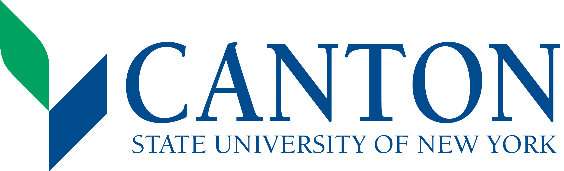 Leave Request FormLeave Request FormLeave Request FormFMLANYS Paid Family LeaveAvailable only to unclassified employees (UUP/MC)NYS Paid Parental LeaveThe Family and Medical Leave Act of 1993, as amended, (FMLA or Act) allows eligible employees of a covered employer to take job-protected, unpaid leave, or to substitute appropriate paid leave if the employee has earned or accrued it, for up to a total of 12 workweeks in any 12 months for:the birth of a child or placement of a child for adoption or foster careto bond with a child (leave must be taken within 1 year of the child’s birth or placement)to care for the employee’s spouse, child, or parent who has a serious health conditionyour serious health condition that makes you unable to perform the essential functions of your jobfor qualifying exigencies related to the foreign deployment of a military member who is the employee’s spouse, child, or parentSteps to apply FMLA:Complete the Leave Request Form with as much notice as possible; preferably 30 days or as soon as possible.Submit to your supervisor for signatures; they will forward it to Human Resources - Payson 201 . Take appropriate WH380 document to health care provider for completion and have them return to HR; fax (315) 386-7064.Read all documents received from HR and act if needed.Complete timesheets using the FMLA adjustment reason.Complete Return to Work documents if on a continuous leave; submit to HR 48 hours prior to expected return date. **** You can't return to work until you have clearance from Human Resources, if you return to work without clearance from HR you will be sent home.NYS Paid Family Leave (PFL) is paid leave at 67% of your weekly average salary without charge to your accruals and capped at the State Average Weekly Wage.The employee’s average weekly wage is established based on the average of the employee’s last eight (8) weeks of pay received during the employee’s regular professional obligation prior to starting Paid Family Leave. The amount will be determined by dividing either the last eight (8) weeks of wages that the employee was working immediately preceding the first day of PFL, or the closest eight (8) weeks of wages prior to start of the PFL leave, whichever results in the higher amount.PFL can be taken for:the birth of a child or placement of a child for adoption or foster careto bond with a child (leave must be taken within 1 year of the child’s birth or placement)to care for the employee’s spouse, child, or parent who has a serious health conditionSteps to apply for PFL:Complete the Leave Request Form with as much notice as possible; preferably 30 days or as soon as possible.Submit to your supervisor for signatures; they will forward it to Human Resources - Payson 201. Complete the appropriate PFL packet; found on the HR website Leaves page.Submit completed packet to HR, who will complete their part and return to you to mail to The Standard Insurance Co. **Read all documents received from HR and act if needed.Complete timesheets using the Paid Family Leave non-chargeable category as well as the FMLA adjustment reason if applicable.** Applications for leave must be submitted to The Standard Insurance Co. 30 days prior to the leave start date or as soon as applicable. NYS Paid Parental Leave (PPL) will provide 12 weeks of paid parental leave for unrepresented executive branch employees to bond with a newly born, adopted, or fostered child. Note:PPL is available for use once every 12-month periodA qualifying event begins the 12-month periodleave may begin on date of birth, day of adoption or foster care placement, or anytime thereafter within seven (7) monthsSteps to apply for Paid Parental Leave:Complete the Leave Request Form with as much notice as possible; preferably 30 days or as soon as possible.Submit to your supervisor for signatures; they will forward it to Human Resources - Payson 201. Provide proof of birth, adoption, or foster placement (i.e. birth certificate). Read all documents received from HR and act if needed.Complete timesheets using the Paid Parent Leave non-chargeable category.Revised 9/4/23